Налоговые органы НЕ НАДЕЛЕНЫ правом самостоятельно определять тип и категорию транспортного средства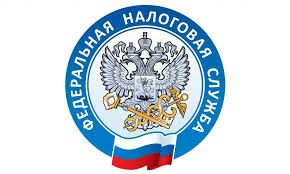 В Письме ФНС России от 14.10.2020 № БС-2-21/1779@ разъяснено, что сумма транспортного налога, подлежащая уплате физическими лицами, исчисляется налоговыми органами на основании сведений, представляемых органами, осуществляющими государственную регистрацию автомототранспортных средств, по форме, утвержденной приказом ФНС России от 17.09.2007 № ММ-3-09/536@, в которой предусмотрен показатель «Тип транспортного средства».Налоговые органы не наделены правом самостоятельно определять тип и (или) категорию транспортного средства, в связи с чем при исчислении суммы транспортного налога, подлежащей уплате по конкретному транспортному средству, ставка транспортного налога должна применяться налоговыми органами исключительно на основании и в соответствии с данными о типе и категории автомобиля, представленными органами, осуществляющими государственную регистрацию транспортных средств.